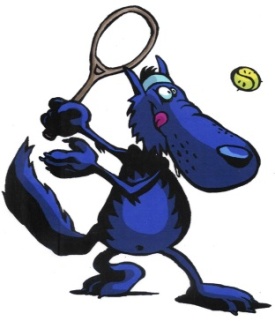 Terrains couvertsConditions de location pour la saison 2018/2019Abonnement « Business » :
280,00 € – le titulaire peut inviter gratuitement AU MAXIMUM 1 partenaire par heure jouée et doit être lui-même 1 des 2 joueurs.
Pour jouer en double, il faut la présence de 2 titulaires d'abonnement business. 
La réservation pour l'heure suivante ne peut s'effectuer qu'après l'accomplissement de celle en cours.
Remarques : les heures réservées et non occupées sans excuses seront portées en compteAbonnement « Libre »
140,00€ - seul le titulaire peut accéder aux installations. Idéalement, plusieurs « Libre » s’associent. Mêmes règles que « Business ».Vous avez la possibilité d'acheter des tickets à l’heure (carnets de 5 heures ou 10 heures). Vous pouvez les obtenir sur demande à Marc Moucheron (email: moucherontennis@skynet.be).En ce qui concerne la location à l'heure, le tarif horaire pour la saison 2018-2019 sera de 15 € avant 17h00 et le week-end et de 20 € après 17h00 en semaine. Le paiement se fera au club house après votre match ou sur le compte BE93 0682 1229 8267.Les réservations seront possibles sur toutes les plages horaires restées libres, après réservation définitive des abonnements hiver 2018/2019.  Priorité est accordée, jusqu'au 30 août, aux anciens abonnés dans la mesure où ils versent 25 % du montant dû en un seul versement. Après cette date, les réservations sont ouvertes à tous et deviendront effectives après le versement de 25 %. Et le solde sera acquitté le 28 septembre au plus tard. Les paiements se font uniquement sur le compte : BE93 0682 1229 8267PS: Les heures fixes sont prioritaires sur toute autre forme d'abonnement
       Les prix s'entendent éclairage et chauffage compris
       *  seul le formulaire du site fait foiLa saison débutera le samedi 29 septembre 2018 et se terminera le samedi 06 avril 2019 Les récupérations éventuelles doivent se prendre durant cette période.Fermetures des salles : Tournoi de Doubles Indoor du samedi 03 au dimanche 11 novembre 2018.                                         Tournoi de Simples Indoor du samedi 12 au dimanche 20 janvier 2019                                         Noël du 24 décembre à midi au 25 décembre au soir                                         Nouvel-An du 31 décembre à midi au 1er janvier au soirAbonnement hiver  (24 semaines)Semaine de 9 h à 17 h
Heure fixe (24 semaines)300,00 €Semaine de 17 h à 23 h
Heure fixe (24 semaines)420,00 €Samedi toute la journée et dimanche jusque 12 h
Heure fixe (24 semaines) 
Dimanche de 12 h à 19 h  Offre exceptionnelle pour les membres!!!350,00 €260,00 €